                    ਪੈਰਾਗਾਨ ਕਾਨਵੈਂਟ ਸਕੂਲ                                         ਸੈਕਟਰ-24 (ਬੀ)                                            ਚੰਡੀਗੜ੍ਹ                                       ਸੈਸ਼ਨ- 2020-21ਜਮਾਤ- ਛੇਵੀਂ                                                       ਪਾਠ 5ਪਿੰਡ ਦਾ ਮੋਹ ਸ਼ਬਦ ਅਰਥ ਮੋਹ – ਪਿਆਰ                              ਨਿਗਾਹ - ਨਜ਼ਰ ਤਾਕੀ – ਖਿੜਕੀ                           ਅਸੀਸ – ਦੁਆਪਰਤਣਾ - ਵਾਪਸ ਆਉਣਾ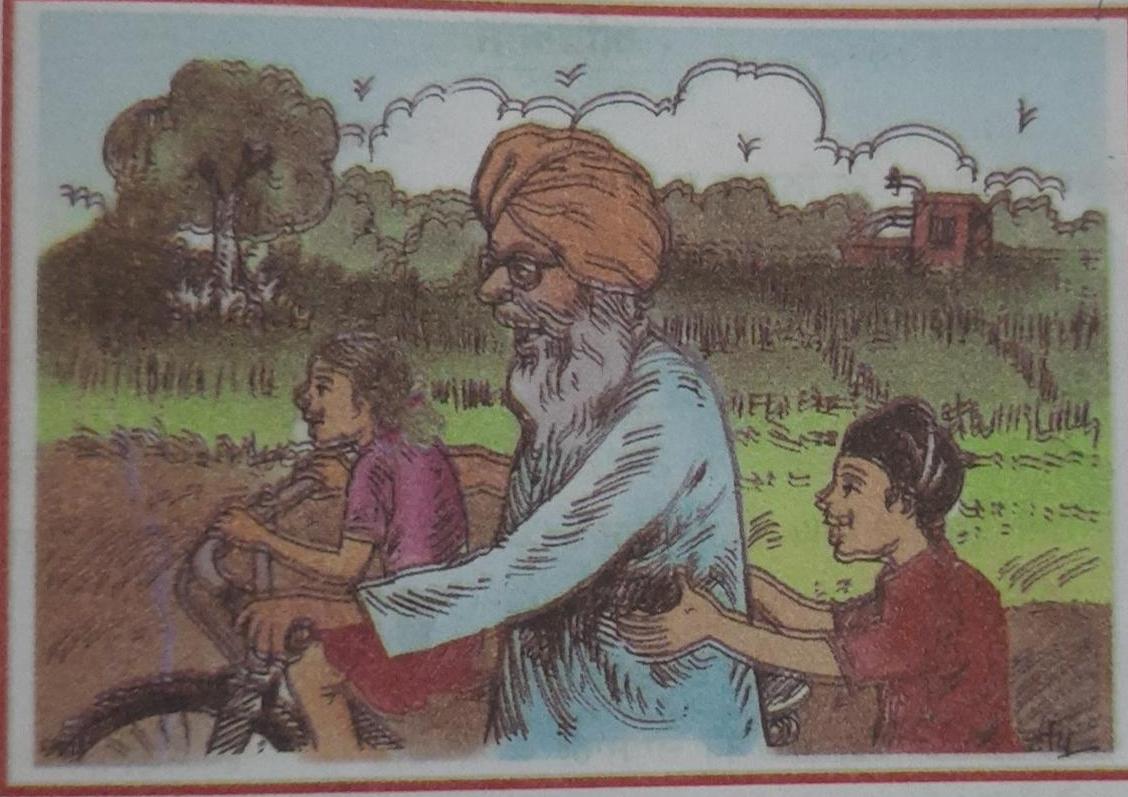  ਪ੍ਰਸ਼ਨ -ਉੱਤਰ ਹੇਠ ਲਿਖੇ ਪ੍ਰਸ਼ਨਾਂ ਨੂੰ ਧਿਆਨ ਨਾਲ ਪੜ੍ਹੋ ਅਤੇ ਆਪਣੀ ਸਮਝ ਮੁਤਾਬਕ ਇਨ੍ਹਾਂ ਦੇ ਉੱਤਰ ਆਪਣੀਆਂ ਕਾਪੀਆਂ ਤੇ ਲਿਖੋ: ਪ੍ਰਸ਼ਨ- ਤੁਹਾਨੂੰ ਪਿੰਡ ਅਤੇ ਸ਼ਹਿਰ ਦੇ ਜੀਵਨ ਵਿੱਚ ਕੀ ਅੰਤਰ ਲੱਗਦਾ ਹੈ?ਉੱਤਰ –          ਪਿੰਡ                                               ਸ਼ਹਿਰ 1 ਪਿੰਡ ਵਿੱਚ ਵਾਤਾਵਰਣ ਸਾਫ                 1 ਸ਼ਹਿਰ ਵਿੱਚ ਪ੍ਰਦੂਸ਼ਣ ਹੁੰਦਾ ਹੈ।ਹੁੰਦਾ ਹੈ।2 ਪਿੰਡ ਵਿੱਚ ਚੀਜਾਂ ਸਸਤੀਆਂ                2 ਸ਼ਹਿਰ ਵਿੱਚ ਚੀਜਾਂ ਮਹਿੰਗੀਆਂ ਮਿਲ ਜਾਂਦੀਆਂ ਹਨ                                   ਮਿਲਦੀਆਂ ਹਨ।3 ਪਿੰਡ ਵਿੱਚ ਸਹੂਲਤਾਂ ਘੱਟ ਹੁੰਦੀਆਂ        3 ਸ਼ਹਿਰ ਵਿੱਚ ਹਸਪਤਾਲ, ਸਕੂਲ,ਹਨ ਜਿਵੇਂ ਹਸਪਤਾਲ,  ਸਕੂਲ,                  ਕਾਲਜ, ਬਿਜਲੀ, ਕਾਰਖਾਨੇ ਆਦਿ ਸਹੂਲਤਾਂ ਕਾਰਖਾਨੇ ਆਦਿ।                                           ਮਿਲ ਜਾਂਦੀਆਂ ਹਨ।ਪ੍ਰਸ਼ਨ - ਤੁਹਾਡੇ ਦਾਦਾ-ਦਾਦੀ ਅਤੇ ਨਾਨਾ-ਨਾਨੀ ਕਿੱਥੇ ਰਹਿੰਦੇ ਹਨ?ਉੱਤਰ –ਪ੍ਰਸ਼ਨ -ਆਪਣੇ ਦਾਦਾ-ਦਾਦੀ ਅਤੇ ਨਾਨਾ-ਨਾਨੀ ਦਾ ਨਾਂ ਲਿਖੋ lਉੱਤਰ –ਪ੍ਰਸ਼ਨ - ਜੇਕਰ ਤੁਹਾਨੂੰ ਪਿੰਡ ਜਾਂ ਸ਼ਹਿਰ ਵਿੱਚੋਂ ਇੱਕ ਜਗ੍ਹਾ ਤੇ ਰਹਿਣਾ ਹੋਵੇ ਤਾਂ ਤੁਸੀ ਕਿਥੇ ਰਹਿਣਾ ਪਸੰਦ ਕਰੋਗੇ?ਉੱਤਰ – ਹੇਠ ਲਿਖੇ ਸ਼ਬਦਾਂ ਨੂੰ ਵਾਕਾਂ ਵਿੱਚ ਵਰਤੋ ਤਾਕੀ  ਮੋਹ ਪਿੰਡ ਛੁੱਟੀਆਂ ਸ਼ਹਿਰ